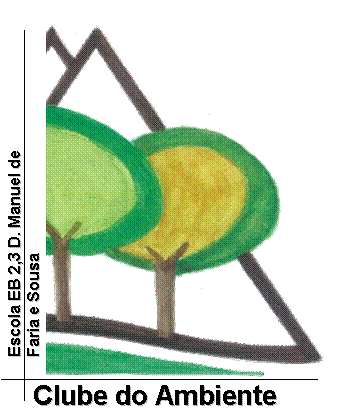 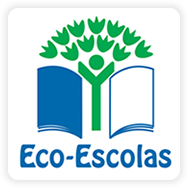 LISTAGEM DOS ALUNOS QUE PARTICIPARAM NO IX CONCURSO DE RECOLHA DE TAMPINHAS NO AGRUPAMENTOA Coordenadora da Eco-Escola,                                        O Diretor_______________________                             ________________________Lúcia Faria                                                                                                        António Carvalho de SousaPosiçãoNome do alunoNºTurmaQuantidade de tampinhas recolhidas1CARINA ISABEL COSTA MATINHAS65º C87,500 KG2PEDRO MIGUEL ALVES77º D86 KG3RUI FILIPE TEIXEIRA SOUSA208ºC39 KG4ANA BEATRIZ ALVES RIBEIRO18º A25 KG5JOANA CATARINA PRATA GOMES 86º C15,800KG6CRISTINA ISABEL RIBEIRO SOUSA 79º E12,500 KG7ISABELA CATARINA FERNANDES TEIXEIRA136º G10 KG8RITA LOPES OLIVEIRA FREITAS259º E6,5 KG9LEONEL ANTONIO VALE MAGALHAES 35º F3,600 KG10RAFAELA SOUSA RODRIGUES215º G3 KG11HUGO FERNANDO RIBEIRO BARROS265º A2,400 KG12PATRICIA JESUS OLIVEIRA PINTO245ºG2,200 KG13TIAGO JOSÉ FONSECA FERREIRA206º C2 KG14JOANA PINTO  DA CUNHA 115ºG1,750 KG15ANA MARGARIDA GIL MOREIRA15º G1,700 KG16MARIA LUÍSA BERNARDO MOREIRA166ºC1,600 KG17CLAUDIA FILIPA PINTO TEIXEIRA37º B1,500 KG18SARA PATRICIA TEIXEIRA MAGALHÃES 198º D1,400 KG19BARBARA RAFAELA PINTO LOPES MATIAS75º B1 KG20ANA BEATRIZ PINTO CARVALHO46º B0,800 KG21BARBARA INES FERREIRA35º D0,700 KG22LEONOR BOTELHO TEIXEIRA 175º G0,600 KGTOTAL306,55 KG